Tuesday-Friday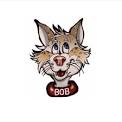 2022-2023Helena Middle School6th Grade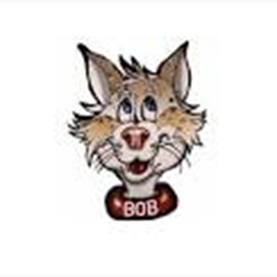 Tuesday-Friday2022-2023Helena Middle School                    7th & 8th GradePeriod 18:058:56Period 29:009:51Period 39:5510:49Lunch10:4911:09LunchRecess11:0911:29RecessPeriod 411:3312:24Period 512:281:19Period 61:232:14Period 72:182:50AdvisorPeriod 18:058:56Period 29:009:51Period 39:5510:49Period 410:5311:44Lunch 7th grade11:4412:04Recess 8th gradeLunch 8th grade12:0412:24Recess 7th gradePeriod 512:281:19Period 61:232:14Period 72:182:50Advisor